министерство общего и профессионального образования Ростовской областигосударственное бюджетное профессиональное образовательное учреждение Ростовской области«Шахтинский педагогический колледж»Технологическая карта урока русского языка,проведенного в 1 «Б» классе МБОУ Лицей №6студенткой ГБПОУ РО «ШПК»специальности 44.02.02 Преподавание в начальных классахВыскребенец Алисы ОлеговныДата проведения: 01 марта 2022 г.Учитель 1 «Б» класса: Крузина Е.А.Преподаватель ГБПОУ РО «ШПК»:Усикова А.А.Оценка:________________Подпись преподавателя:________________Подпись учителя:________________2022 г.Технологическая карта урока русского языкаХод урокаЦелевой блокЦелевой блокТема урока«Устная и письменная речь»Педагогическая цель урока:Способствовать формированию начальных представлений о понятиях «речь письменная и устная», развитию внимания, фонематического слуха; создать условия для выявления уровня развития лексикиПланируемые результаты:Предметные:учащиеся научаться строить высказывания о значении языка и речи в жизни человека; учащиеся научатся различать устную и письменную речь;получат возможность научиться соблюдать орфоэпические нормы и правильную интонацию.Личностные: формировать чувство прекрасного – умение чувствовать красоту и выразительность речи;стремиться к совершенствованию собственной речи;формирование этических потребностей, ценностей и чувств.Метапредметные: 1.Познавательные: · Ученик научится:осознанно и произвольно строить речевое высказывание в устной форме;внимательно слушать, формулировать ответы на вопросы; анализировать и делать выводы;2.Регулятивные: · Ученик научится:определять цель учебной деятельности;планировать свое действие в соответствии с поставленной задачей и условиями ее реализации, в том числе во внутреннем плане;адекватно воспринимать оценку учителя;3.Коммуникативные: · Ученик научится:допускать возможность существования у людей различных точек зрения, в том числе не совпадающих с его собственной, и ориентироваться на позицию партнера в общении и взаимодействии;учитывать разные мнения и стремиться к координации различных позиций в сотрудничестве;формулировать собственное мнение и позицию;адекватно использовать речь для планирования и регуляции своей деятельности.Инструментальный блокИнструментальный блокЗадачи урокаДидактическая: продолжить формировать знания по теме; Развивающая: развивать орфографическую зоркость; развивать грамотную и связную речь у учащихся.Воспитательная: содействовать воспитанию познавательного интереса к изучаемому предмету.Тип урокаУрок «Открытия нового знания»Учебно-методический комплексУМК «Планета знаний», 1 классОрганизационно – деятельностный блокОрганизационно – деятельностный блокОсновные понятия:Речь, устная речь, письменная речь Межпредметные связиОкружающий мирОрганизация пространстваКлассный кабинетОборудованиеКомпьютер, интерактивная доска, раздаточный материал, наглядный материал ЭтапыурокаДеятельность учителяДеятельность учащихсяПланируемые результатыОрганизационное начало урока.МотивацияУчитель приветствует учащихся, создает доброжелательную рабочую атмосферу в классе. Психологический настрой осуществляется с помощью следующих слов:«Здравствуйте, ребята, меня зовут Алиса Олеговна и сегодня я проведу у вас урок русского языка. Я рада приветствовать вас сегодня на уроке.Громко прозвенел звонок,Начинается урок.Наши ушки на макушке, Глазки широко открыты,Слушаем, запоминаем,Ни минуты не теряем!Давайте улыбнемся друг другу. Я рада вновь видеть ваши лица, ваши улыбки и думаю, что сегодняшний день принесет нам всем радость общения друг с другом. Проверим вашу готовность к уроку: на партах должны быть рабочая тетрадь, учебник, печатная тетрадь, пенал с ручками и карандашами. Начнем урок».Приветствуют учителя.Настраиваются на работу.-формирование этических потребностей, ценностей и чувств;Постановка учебных задачАктуализация знанийОсновной этапУчитель создаёт проблемную ситуацию, с помощью которой, формируется тема урока: «А сейчас мы приступим к изучению новой темы. Перед этим я хочу у вас спросить: Как вы думаете, что помогает человеку общаться? (слова, жесты, мимика). Посмотрите на доску, на ней зашифровано слово, как вы думаете, что же это за слово? – это слово речь, верно. А какая бывает речь? Обратите внимание на слайд, эта картинка может послужить для вас подсказкой. (устная и письменная) Сегодня мы поговорим об устной и письменной речи».Учитель проводит работу по формированию цели и задач урока: «О чем же мы сегодня будем говорить на уроке? Обобщим ваши ответы и поставим цель на урок: Уметь правильно определять устную и письменную речь.Но чтобы достичь цель, нам нужно поставить задачи. Обратите внимание на слайд, давайте прочтем их. Задачи: 1. Повторим, что такое устная и письменная речь2. Научимся определять в каких случаях используется устная и письменная речь3. Сможем применить полученные знанияДавайте приступим!»Учитель помогает учащимся подготовится к письму: «Ребята, давайте подготовим наши руки к письму и для этого проведем пальчиковую гимнастику. Дружно пальцы встали в ряд (покажите ладони)Десять крепеньких ребят (сожмите пальцы в кулак)Эти два – всему указка (покажите указательные пальцы)Все покажут без подсказки.Пальцы – два середнячка (продемонстрируйте средние пальцы)Два здоровых бодрячка.Ну, а эти безымянны (покажите безымянные пальцы)Молчуны, всегда упрямы.Два мизинца-коротышки (вытяните мизинцы)Непоседы и плутишки.Пальцы главные средь них (покажите большие пальцы)Два больших и удалых (остальные пальцы сожмите в кулак)Ребята, какие правила успешного письма? Как нужно сидеть при письме? Как нужно расположить тетрадь на парте? Как правильно держать ручку при письме? Запишем дату. Сегодня 1 марта». Учитель демонстрирует как правильно записывается минутка чистописания: «Ребята, обратите внимание на написание данной минутки чистописания 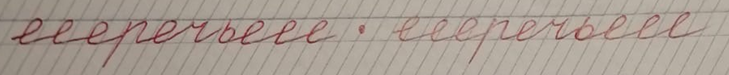 Спишите эти буквы (учащиеся списывают буквы) и не забывайте о правилах правильной посадки. Я вижу, что вы уже справились. Подчеркните ту букву, которая на ваш взгляд, получилась у вас наиболее аккуратной и правильной по сравнению с образцом». Учитель организовывает работу по усвоению новой темы урока: «Ребята, отройте учебники на странице 4ой. Обратите внимание на картинки, которые изображены под темой урока. Что здесь изображено? Как вы думаете, в чем же разница этих картинок? То есть на картинках можно увидеть примеры устной и письменной речи. Как можно назвать речь, которую мы слышим и произносим? – устнаяОт чего происходит слово «устная?» (уста. Так раньше называли рот, губы, органы, которые принимают участие в говорении). В каких случаях мы ее используем? Какой еще бывает речь? Почему она так называется? Где можно встретить письменную речь? Для чего же людям нужна речь? Проверим свой ответ. Прочтите слова в рамке на странице 4ой. – с помощью устной и письменной речи люди общаются между собой. Наши ответы были верны? (да)Прочтем стихотворение после этого правила. - А я уже могу писать! А я могу писать!                Могу тетрадку показатьИ даже полистать! Какие чувства вызывает у ученика из стихотворения умение писать? А у вас? Какая речь здесь используется? Прочитайте эти строки, передавая интонацией, жестами и мимикой чувства героя.Обратите внимание, как стихотворение стало выглядеть после такого как ученик прочитал это стихотворение с другой интонацией. Можно сказать, что в устной речи важную роль играет интонация, мимика и жесты. А какими знаками препинания заканчиваются эти предложения? Почему же автор поставил этот знак в конце каждого предложения? То есть мы можем сделать вывод о том, что и в письменной речи можно передать чувства и эмоции, только уже при помощи знаков препинания. Ребята, слово «тетрадка» выделено. Давайте прочтем в этимологическом словаре, как же произошло это слово и почему оно пишется именно так. Обратите внимание на слайд. Тетрадь (тетра – четыре) – сшитые листы бумаги в обложке. Раньше тетрадью служил лист, сложенный вчетверо. Конечно, наши современные тетради отличаются, но мы продолжаем в них записывать. Ребята, встаньте, пожалуйста. Отойдите на безопасное расстояние от парт, не мешайте друг другу и повторяйте за мной. Потрудились – отдохнем.Встанем, глубоко вздохнем.Руки в стороны, вперед,Влево, вправо поворот.Три наклона, прямо встать,Руки вниз и вверх поднять.Руки плавно опустили,Всем улыбки подарили.Спасибо, присаживайтесь. Ребята, теперь посмотрите на задание 3 на странице 5ой. Оно находится вверху под лентой букв. Прочтем эти слова: телефон, магнитофон, микрофон, книга, газета, журнал.  Назовите слова, которые относятся к устной и письменной речи. Верно, а сейчас я предлагаю вам выписать названия тех предметов, с помощью которых люди передают и сохраняют письменную речь.Что общего среди остальных предметов? А задание, которые мы сейчас прочитали, относится к устной или письменной речи? Почему?№»Слушают учителяФормулируют тему урока: «Речь устная и письменная»Ставят цель урокаЧитают задачи урока.Выполняют движения пальчиковой гимнастики Повторяют правила для успешного письма: (сиди прямо, опирайся спиной на спинку стула, не опирайся грудью на стол, ноги держи прямо, стопы на полу, туловище, голову, плечи держи ровно)(Тетрадь во время письма должна лежать перед учеником наклонно. Нижний левый угол листа должен соответствовать середине груди)(Ручка должна лежать на левой стороне среднего пальца. Указательный палец сверху придерживает ручку, большой палец поддерживает ручку с левой стороны. Все три пальца слегка закруглены и не сжимают ручку сильно. Во время письма рука опирается на верхний сустав загнутого внутрь мизинца)Записывают дату, минутку чистописания Изучают картинки на странице 4 (человек говорит, рядом объявление)(человек говорит что-то, а объявление записано)(письменная)(потому что мы ее записываем)(газета, наши тетради, учебники, объявления и т.д.)(чтобы передавать свои мысли, общаться и т.д.)Читают правило из учебникаВыполняют упражнение 2 (восклицательными знаками)(чтобы в письменной речи показать чувства героя)Изучают новое слово по словарю Выполняют движения физкультминутки Выполняют задание из учебника (книга, газета, журнал) (они передают устную речь)-внимательно слушать, формулировать ответы на вопросы;-  адекватно использовать речь для планирования и регуляции своей деятельности;- учитывать разные мнения и интересы и обосновывать собственную позицию;внимательно слушать, формулировать ответы на вопросы;-  адекватно использовать речь для планирования и регуляции своей деятельности;- учитывать разные мнения и интересы и обосновывать собственную позицию;-планировать свое действие в соответствии с поставленной задачей и условиями ее реализации, в том числе во внутреннем плане;учащиеся научаться строить высказывания о значении языка и речи в жизни человека; учащиеся научатся различать устную и письменную речь;получат возможность научиться соблюдать орфоэпические нормы и правильную интонацию.Закрепление полученных знаний Учитель организовывает работу по закреплению знаний, полученных в ходе урока: «Выполним работу в парах. Какие правила работы в парах вы знаете? Если вам трудно назвать самостоятельно эти правила, то обратите внимание на слайд, на нем есть подсказка для вас. У вас на партах лежат карточки. Вам необходимо соединить линией рисунок с тем видом речи, к которому он может быть отнесен. 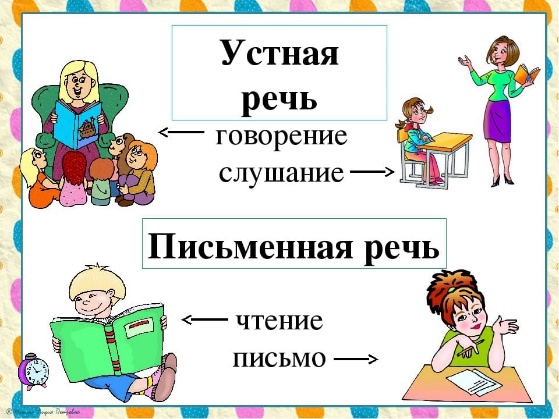 Проверяем. Сравните свою работу с образцом на доске.Отлично, ребята, вы большие молодцы. Вспоминают правила работы в парах Работают в парах совместно со своим соседом по парте Проводят самопроверку по образцу на доске -внимательно слушать, формулировать ответы на вопросы;-осуществлять орфографический самоконтроль.Коммуникативные:-допускать возможность существования у людей различных точек зрения, в том числе не совпадающих с его собственной, и ориентироваться на позицию партнера в общении и взаимодействии;Подведение итогов урока. РефлексияУчитель подводит итоги урока: «Ребята, чему мы научились на уроке? Какие задания вам показались трудными? Какие интересными? Оцените свою работу на уроке: у вас на партах лежат круги, нарисуйте в них смайлик, в соответствии со своим настроением в конце урока. Грустный смайлик – вам не все удалось, было трудно. Веселый смайлик – вы поняли тему и поделитесь своими знаниями с друзьями.  Спасибо вам большое за урок, мне было интересно и приятно с вами работать, вы большие молодцы. До свидания!»Слушают учителя, оценивают урок.-учитывать разные мнения и стремиться к координации различных позиций в сотрудничестве;- осознанно и произвольно строить речевые высказывания в устной форме